UROCZYSTE ROZPOCZĘCIE ROKU SZKOLNEGO 2019/2020Dnia 2 września 2019 roku o godzinie 8:00 w naszej szkole odbyło się uroczyste rozpoczęcie roku szkolnego 2019/2020. Uroczystość  rozpoczęto odśpiewaniem hymnu państwowego. Przedstawiciele Samorządu Uczniowskiego  przypomnieli o 80. rocznicy wybuchu II Wojny Światowej. Wszyscy obecni na uroczystości  minutą ciszy uczcili pamięć bohaterów, którzy oddali życie za wolną Polskę. Następnie głos zabrała Pani Dyrektor  Szkoły Bernadeta  Cieplińska.  Serdecznie powitała przybyłych na tę uroczystość gości, uczniów, rodziców, nauczycieli, pracowników administracji i obsługi, życzyła wszystkim sukcesów w nowym roku szkolnym. Przedstawiła  uczniom ich wychowawców. Życzenia do uczniów i nauczycieli skierował Przewodniczący Rady Rodziców Pan Piotr Tatkowski.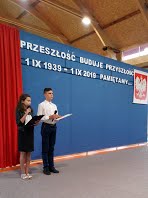 Po części oficjalnej uczniowie udali się na spotkania z wychowawcami. 
 FOTODZIEŃ SAMORZĄDNOŚCI ORAZ AKCJA SPRZĄTANIA ŚWIATA20 września 2019 roku w naszej szkole był Dniem Samorządności. Rozpoczął się apelem wprowadzającym uczniów w tematykę dnia. Uczniowie wysłuchali i obejrzeli prezentację: Prawa i obowiązki ucznia Szkoły Podstawowej w Okalewie. Następnie zostali zapoznani z celem i działaniami ekologicznymi prowadzonymi  w naszej szkole. Tego dnia odbyły się również wybory do Samorządu Uczniowskiego. Kandydatów poznaliśmy podczas apelu 16 września 2019 roku. Były plakaty, hasła i obietnice przedwyborcze. Uczniowie głosowali na jednego z wybranych Kandydatów. Uczniowie swoje głosy wrzucali do urny wyborczej. Nad przebiegiem głosowania  czuwała  Komisja Wyborcza. Po zakończeniu głosowania Komisja Wyborcza policzyła głosy.

Radę Samorządu Uczniowskiego stanowią:
Klimowska Dominika – przewodnicząca
Piątkowska Weronika Wiktoria – zastępca przewodniczącej
Sosnowska Karolina – skarbnik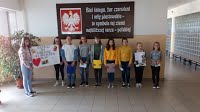 W dalszej części dnia odbyła się akcja Sprzątanie świata - Polska. W tym roku akcja przebiega pod hasłem Nie śmiecimy - sprzątamy - zmieniamy! Akcja Sprzątanie świata - Polska  jest ważnym wydarzeniem w życiu szkoły. Przed wyjściem uczniowie zostali zaznajomieni z obowiązującymi zasadami bezpieczeństwa, otrzymali worki i rękawiczki. Tak przygotowani wyruszyli pod opieką nauczycieli sprzątać przydzielone tereny w okolicy szkoły. Najmłodsi uczestnicy akcji porządkowali swoje sale i najbliższe otoczenie szkoły, starsi uczniowie  zbierali odpady  przy drogach prowadzących do szkoły. Wśród zebranych śmieci dominowały papiery, butelki szklane i plastikowe. Akcja przebiegła bardzo sprawnie.

Wszyscy uczestnicy  uznali, że  należy dbać o swoje środowisko. 
 FOTOSPOTKANIE PROFILAKTYCZNE Z  POLICJANTEMDnia 27. 09.2019 roku w naszej szkole odbyło się spotkanie uczniów klas VI-VIII  z przedstawicielem Komendy Powiatowej Policji w Rypinie. Tematem spotkania było bezpieczeństwo podczas poruszania się po drodze.  Uczniom   przedstawiony został  również temat odpowiedzialności prawnej nieletnich.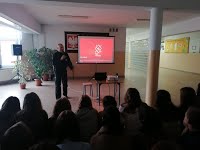 Spotkanie było także okazją do poruszenia zagadnienia dotyczącego dopalaczy.Takie spotkanie  jest  ważnym elementem profilaktycznym. FOTODZIEŃ CHŁOPAKA 2019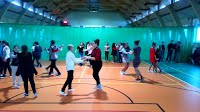 30 września 2019 r. świętowaliśmy Dzień Chłopaka. Dzień ten był ogłoszony  Dniem Krawata. Już od rana na korytarzach szkoły można było zauważyć uśmiechnięte twarze  dziewczynek i chłopców. Wszyscy uczniowie prezentowali się wytwornie.  Dodatkowo każdy uczeń, który przyszedł do szkoły w krawacie, nie był pytany. Liczyła się dobra zabawa i poczucie humoru. Tego dnia  w naszej szkole Samorząd Uczniowski zorganizował szkolną dyskotekę. Najpierw przy głośnej muzyce tańczyli uczniowie klas I-III, a następnie uczniowie klas IV-VIII. Wszyscy wyśmienicie się bawili przy swoich ulubionych piosenkach. Dzień upłynął w bardzo miłej atmosferze. Pomysłodawcą był Samorząd Uczniowski pod kierunkiem Pani Marty Tomaszewskiej i Pani Marii Daczko. FOTOWYCIECZKA EDUKACYJNA DZIECI Z ODDZIAŁÓW PRZEDSZKOLNYCH 0A I 0B DO PARKU W OKALEWIEWycieczka edukacyjna dzieci z oddziałów przedszkolnych 0A i 0B do parku w Okalewie. Celem wyjazdu była obserwacja zmian zachodzących w przyrodzie jesienią oraz pozyskanie „darów” jesieni do kącika przyrodniczego.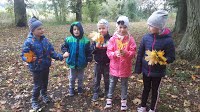 
 FOTODZIEŃ EDUKACJI NARODOWEJ 2019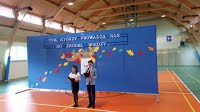                W dniu  10 października 2019 r. w sali gimnastycznej naszej szkoły odbył się uroczysty apel z okazji Dnia Edukacji Narodowej. W uroczystości brali udział zaproszeni goście, nauczyciele, pracownicy obsługi i administracji, rodzice oraz uczniowie.  
Uczniowie przygotowali  na tę uroczystość specjalny program artystyczny, by słowem i piosenką uświetnić ten wyjątkowy dzień w roku szkolnym. Docenili i podkreślili swoją wdzięczność za codzienny trud pracy nauczyciela. Odbył  się też pokaz uniformów szkolnych. Na zakończenie uczniowie złożyli życzenia wszystkim pracownikom naszej szkoły oraz wręczyli kwiaty. Uroczystość przebiegała w miłej i radosnej atmosferze. 
Po części artystycznej przyszła pora na kolejne życzenia. Sekretarz Gminy Skrwilno złożył życzenia i wręczył  Nagrodę Wójta Gminy Skrwilno – nauczycielom szkoły – Pani Marii Daczko. Przewodniczący Rady Rodziców  złożył nauczycielom najlepsze życzenia i wręczył na ręce Pani Dyrektor bukiet kwiatów. Następnie  głos zabrała Pani Dyrektor, która podziękowała nauczycielom i pracownikom za dotychczasowe zaangażowanie w pracę oraz życzyła wielu sił i wytrwałości.  Wręczyła również Nagrody Dyrektora Szkoły wyróżniającym się w pracy nauczycielom i pracownikom szkoły.  Nagrodzonymi nauczycielami zostali: Pani Katarzyna Żuchowska, Pani Emilia Kluskiewicz, Pani Mariola Łasińska i Pan Jarosław Łasiński.Uroczystą akademię przygotowali uczniowie po kierunkiem Pani Marii Daczko, Pani Emilii Kluskiewicz, Pani Marioli Łasińskiej, Pani Małgorzaty Tomkowskiej,  Pana Sylwestra Ziomka. FOTOSPOTKANIE PROFILAKTYCZNE Z PIELĘGNIARKĄ  15 października 2019 roku dzieci z naszych oddziałów przedszkolnych odwiedziła pielęgniarka szkolna - pani Barbara Stawicka. Spotkanie miało na celu propagowanie zdrowego stylu życia oraz przekonanie dzieci, że stan naszego zdrowia w dużej mierze zależy od nas samych. Pani pielęgniarka przygotowała krótką pogadankę na temat profilaktyki zdrowotnej i codziennej higieny, opowiedziała na czym polega jej praca. Uświadomiła dzieciom konieczność przyjmowania leków w czasie choroby, ale podawanych tylko przez dorosłych. Przedszkolaki dowiedziały się, jak należy odżywiać się, aby być zdrowym, w jaki sposób prawidłowo szczotkować zęby, jakie znaczenie dla naszych organizmów ma ruch i uprawianie sportu.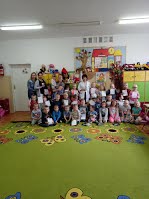  FOTOWARSZTATY KLASY V - VII  DOTYCZĄCE ŻYCIA I ZWYCZAJÓW PSZCZÓŁ24 października 2019 roku odbyły się w naszej szkole warsztaty pszczelarskie, w których uczestniczyli uczniowie klasy V i klasy VII. Gościem był Michał Korsak​ wiceprezes ,,Fundacji Kochajmy Pszczoły’’, największy przyjaciel i przesympatyczny propagator hodowli i ochrony pszczół. Przybliżył uczniom świat tych niesamowitych owadów. Podczas spotkania uczniowie zdobyli wiele cennych informacji oraz poznali ciekawostki z życia pszczół. Dowiedzieli się o zwyczajach i ciężkiej pracy oraz znaczeniu tych małych owadów w przyrodzie. Podczas warsztatów uczniowie dowiedzieli się, jak wybiera się miód z ula, kto jest najważniejszy w ulu, co robią trutnie, jak spędza życie pszczoła. Obejrzały również strój pszczelarza i poznały zasady bezpiecznego kontaktu z owadami. Dowiedzieli się,  w jaki sposób mogą sami wspierać pracę tych owadów. Na pamiątkę  spotkania uczniowie otrzymali słodki podarunek w postaci miodu.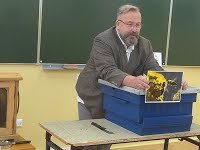 Warsztaty były bardzo ciekawe. Nie tylko przybliżyły  uczniom świat pszczół i pokazały, jak ogromną rolę pełnią w środowisku naturalnym, ale uczyły wrażliwości i poszanowania dla tych pożytecznych owadów. FOTOŚLUBOWANIE KLASY I - 2019    Dzień 25 października 2019 roku w naszej szkole był bardzo ważnym dniem dla najmłodszej klasy. W tym dniu odbyła się uroczystość ślubowania i pasowania dzieci na uczniów Szkoły Podstawowej  w Okalewie. Uczniowie klasy I  zaprezentowali program artystyczny. Następnie złożyli  przysięgę, a Pani Dyrektor Szkoły Bernadeta Cieplińska ,,wielkim ołówkiem’’ dokonała pasowania na uczniów. Wręczyła uczniom podarunek. Uczniowie klasy I otrzymali od kolegów i koleżanek z klasy II i klasy III medale oraz  kosz cukierków.  Od rodziców trzymali kuferki i słodycze. Od Rady Rodziców oraz dyrektora szkoły wyjazd do kina na film. Uroczystość zakończyła się słodkim poczęstunkiem dla uczniów, rodziców i zaproszonych gości. 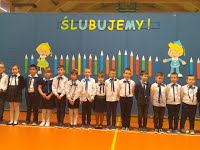 Drodzy Pierwszoklasiści!Życzymy Wam wielu sukcesów w nauce i powodów do radości z pobytu każdego dnia w naszej szkole! FOTOODDZIAŁY PRZEDSZKOLNE W RODZINNYM CENTRUM ROZRYWKI W BRODNICY - 2019  Dnia 29.10.2019r. dzieci z oddziałów przedszkolnych 0A i 0B spędziły dzień w Rodzinny Centrum Rozrywki „Mini Disco” w Brodnicy. Były tam zabawy ruchowe przy muzyce, malowanie twarzy, zabawy z animatorem. Bardzo dużą popularnością cieszyły się zabawy na ścianie wspinaczkowej Spidermana, a także niezwykłą frajdą okazała się ogromna konstrukcja składająca się z labiryntu przejść, zjeżdżalni i basenów z piłeczkami.


Wyjazd zorganizowały p. M. Tomkowska, p. M. Łasińska.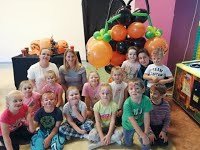  FOTOUROCZYSTY APEL Z OKAZJI NARODOWEGO ŚWIĘTA ODZYSKANIA NIEPODLEGŁOŚCIDnia 8 listopada 2019 roku w naszej szkole odbyła się akademia z okazji 101. rocznicy odzyskania przez Polskę niepodległości. 11 listopada to szczególna data dla każdego Polaka. Tego dnia pamiętamy i czcimy bohaterstwo, waleczność i męstwo naszych przodków, dzięki którym Polska po 123 latach niewoli odzyskała niepodległość i wróciła na mapę Europy.W naszej szkole ten dzień obchodzono bardzo uroczyście. Cała społeczność szkolna przyłączyła się do ogólnopolskiej akcji Szkoła do hymnu. Punktualnie   o godzinie 11.11 wspólnie odśpiewano  4 zwrotki Mazurka Dąbrowskiego. Następnie został przedstawiony program słowno-muzyczny Drogi Polaków do Wolności.   Uczniowie recytowali  piękne wiersze i śpiewali pieśni patriotyczne  mówiące o tym, czym dla każdego z nas jest Ojczyzna. Treść  utworów przypominała  burzliwą historię naszej Ojczyzny  i walkę Polaków o odzyskanie upragnionej wolności. Były też utwory ukazujące piękno naszego kraju. Obchodzone corocznie w naszej szkole Narodowe Święto Niepodległości,  to wyjątkowo piękna i ważna uroczystość.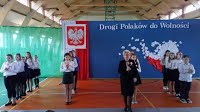  Akademię przygotowali: pani mgr Beata Krajewska, pani mgr Katarzyna Żuchowska, pani mgr Beata Serwatko, pani mgr Małgorzata Kalinowska, pan mgr  Sylwester Ziomek. FOTOXVIII EDYCJA KONKURSU RECYTATORSKIEGO TWÓRCZOŚCI DOBRZYŃSKIEJ IM. JERZEGO PIETRKIEWICZA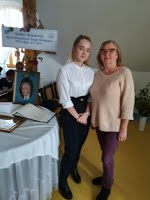                  Dnia 8 listopada 2019 roku uczennica naszej szkoły – Natalia Celebucka brała udział w XVIII Edycji Konkursu Recytatorskiego Twórczości Dobrzyńskiej im. Jerzego Pietrkiewicza. Konkurs został zorganizowany przez Katolickie Stowarzyszenie Civitas Christiana w Rypinie oraz Ośrodek Kultury Chrześcijańskiej im. Jerzego Pietrkiewicza. Uczestnikami konkursu byli uczniowie szkół podstawowych z powiatu rypińskiego i miasta Rypin. Konkurs został przeprowadzony w dwóch kategoriach wiekowych:
klasy I-IV, klasy V-VIII. Natalia Celebucka recytowała wiersz Majestat chwili Urszuli Beaty Małkińskiej i wiersz List ze wsi Jerzego Pietrkiewicza.W kategorii klas V-VIII Natalia zdobyła pierwsze miejsce.
Natalii gratulujemy i życzymy dalszych sukcesów.Uczennicę do konkursu przygotowała mgr Alicja Bejgrowicz.FOTOUROCZYSTA MSZA ŚW.  Z OKAZJI NARODOWEGO ŚWIĘTA ODZYSKANIA NIEPODLEGŁOŚCIDnia 10 listopada 2019 roku uczniowie naszej szkoły  zaprezentowali w Kościele Matki Boskiej Szkaplerznej w Okalewie program słowno-muzyczny Drogi Polaków do Wolności. Uczniowie recytowali utwory poetyckie i śpiewali pieśni o charakterze patriotycznym.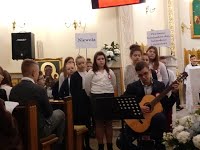 Ksiądz proboszcz Sławomir Detmer podziękował uczniom i nauczycielom za przygotowanie tak   pięknej i ważnej uroczystości. FOTODELEGACJA KLAS I -VIII ODWIEDZIŁA MIEJSCA PAMIĘCI GMINY SKRWILNODnia 12.11.2019 roku delegacja klas I - VIII wraz z opiekunami samorządu uczniowskiego odwiedziła miejsca pamięci. Uczniowie odwiedzili pomnik w Kotowach
i cmentarz w Skrwilnie. Zapalili znicze na grobach  właścicieli dóbr Skrwilna i Okalewa. Znicze zapalono również na mogile powstańców z 1863 roku.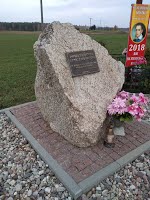 
FOTOI MIĘDZYSZKOLNY KONKURS RECYTATORSKIDnia 20 listopada 2019 roku w naszej szkole odbył się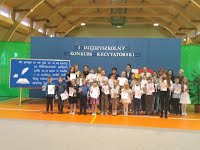 I MIĘDZYSZKOLNY KONKURS RECYTATORSKI DLA SZKÓŁ PODSTAWOWYCH GMINY SKRWILNO.Jury oceniało:-        dobór repertuaru,
-        interpretację utworu,
-        kulturę mowy,
-        ogólny wyraz artystyczny. Recytację oceniano w trzech kategoriach. 

W kategorii dzieci w wieku przedszkolnym i klas I:- trzecie miejsce zdobył Dominik Krawcewicz z oddziału przedszkolnego 0b; dziecko do konkursu przygotowała pani mgr Mariola Łasińska.- wyróżnienie otrzymała Daria Pankowska uczennica klasy I; uczennicę do konkursu przygotowała pani mgr Katarzyna Żuchowska.W kategorii uczniów klas II-IV:- pierwsze miejsce zdobyła Maja Sobiech uczennica klasy III; uczennicę do konkursu przygotowała pani mgr Beata Krajewska.

W kategorii uczniów klas V-VIII:
- pierwsze miejsce zdobyła Natalia Celebucka uczennica klasy VIII; uczennicę do konkursu przygotowała pani mgr Beata Serwatko.Dominikowi, Mai i Natalii serdecznie gratulujemy!Konkurs zorganizowały i przeprowadziły panie: mgr Mariola Łasińska, mgr Beata Krajewska, mgr Beata Serwatko.
FOTOZABAWA ANDRZEJKOWA 2019         Dnia 26.11.2019r. w naszej szkole odbyła się dyskoteka andrzejkowa. Wszyscy uczniowie bawili się z uśmiechem na twarzy. Dyskotekę zorganizował Samorząd Uczniowski wraz z opiekunami.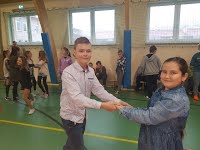 FOTOSZKOLNE DYKTANDO Z JĘZYKA  ANGIELSKIEGO DLA KLAS VII - VIIIW październiku w naszej szkole został ogłoszony regulamin Szkolnego Dyktanda z Języka Angielskiego „Inaczej piszę- inaczej słyszę”. Celem konkursu jest promowanie wśród uczniów postawy odpowiedzialności za proces samodzielnego uczenia się i rozwijania umiejętności językowych, a w szczególności umiejętności słuchania ze zrozumieniem i poprawnego pisania pod względem ortograficznym w języku angielskim oraz rozwijanie uzdolnień uczniów, a także podniesienie ich samooceny.
         Konkurs zostanie przeprowadzany w trzech kategoriach: uczniowie klas VIII-VII, klas VI - V, IV - III i zostaną zorganizowane w kolejno ustalonych miesiącach(XI, III, IV). Konkurs ma formę dyktanda językowego i polega na wysłuchaniu nagrania z płyty CD tekstu w języku angielskim czytanego przez „native speakera”. Tekst jest słuchany w całości, fragment po fragmencie z przerwą na zapis i ponownie słuchany w całości. Zwycięzcami konkursu na każdym poziomie zostają uczniowie, którzy zrobią najmniejszą ilość błędów w zapisanym tekście ze słuchu.
         Pierwszy etap odbył się 2 grudnia i był przeznaczony dla uczniów klas najstarszych(VII - VII). Do konkursu stanęło 10. uczniów, którzy napisali 2 dyktanda językowe. Nad przebieg konkursu czuwała powołana komisja. Wyniki konkursu zostaną ogłoszone wkrótce na specjalnym apelu szkolnym.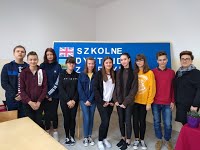 Dziękujemy za udział w I kategorii dyktanda i zachęcamy do kolejnego!
Konkurs zorganizowała i przeprowadziła mgr Marta Tomaszewska.

FOTOMIKOŁAJKI W ODDZIAŁACH PRZEDSZKOLNYCH 2019 Dnia 6.12.2019 roku w grupach oddziału przedszkolnego odbyły się Mikołajki. Dzieci przygotowały na tę okazję przedstawienie pod tytułem „Kot w butach”, które zaprezentowały zaproszonym gościom i rodzicom. Dzieci z niecierpliwością wyczekiwały Świętego Mikołaja. Wiedziały, że Święty Mikołaj o nich nie zapomni. Mikołaj przygotował dla każdego przedszkolaka piękne podarki ukryte w wielkim worze. Miło spędzony czas uświetniły wspólne zdjęcia.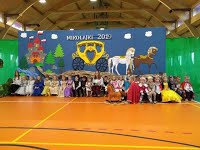 
FOTOII MIĘDZYSZKOLNY KONKURS WIEDZY O KRAJACH ANGLOJĘZYCZNYCH        W dniu 12.12.2019 r. w Szkole Podstawowej im. Adama  Mickiewicza w Skrwilnie został zorganizowany i przeprowadzony II MIĘDZYSZKOLNY KONKURS WIEDZY O KRAJACH ANGLOJĘZYCZNYCH dla uczniów klas VII z terenu Gminy Skrwilno. Do rywalizacji stanęło 13. uczniów ze Szkół Podstawowych w Skrwilnie, Skudzawach i Okalewie. Celem konkursu było wzbudzenie zainteresowania uczniów historią, tradycjami i kulturą krajów anglojęzycznych. Zadania konkursowe sprawdzały wiedzę w zakresie szeroko pojętej kultury i obyczajów Wielkiej Brytanii, Stanów Zjednoczonych, Kanady i Australii. Uczniowie musieli wykazać się wiedzą i znajomością geografii, historii i życia codziennego krajów anglojęzycznych. Reprezentanci szkół pisali 60 minutowy test w języku angielskim sprawdzający wiedzę na temat stolic, popularnych miast, zabytków, dawnych i obecnych przywódców, sławnych osób, postaci fikcyjnych, świąt oraz symboli tych krajów. Naszą szkołę reprezentowało 4.uczniów: Zuzanna Grzywińska, Piotr Krajewski, Paweł Tatkowski , Magdalena Zaborowska.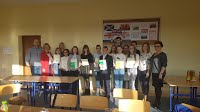 Po sprawdzeniu 7-stronicowego testu komisja konkursowa spośród wszystkich uczestników z terenu Gminy Skrwilno wyłoniła zwycięzców, którzy uzyskali najwyższą ilość punktów:I miejsce - Paweł TatkowskiII miejsce- Magdalena ZaborowskaZwycięscy otrzymali nagrody rzeczowe w postaci słowników oraz dyplomy za miejsca na podium. Zuzanna Grzywińska i Piotr Krajewski również wykazali się dużą wiedzą. Otrzymali dyplomy za udział w konkursie. Wszystkim serdecznie gratulujemy!!!Uczniów do konkursu przygotowała mgr Marta Tomaszewska     FOTOŚWIĄTECZNE PIERNIKI - WARSZTATY W ODDZIAŁACH PRZEDSZKOLNYCHDnia  18 grudnia 2019 roku w oddziale przedszkolnym 0a i 0b odbyły się niezwykłe zajęcia, były poświęcone rozwijaniu i podtrzymywaniu świątecznej tradycji. Zajęcia rozpoczęły się od krótkiej opowieści o historii piernikowego ciasta, a także poznania przypraw i innych składników potrzebnych do produkcji tych słodkich przysmaków.
      Dzieci stały się małymi cukiernikami. Z dużym zaangażowaniem uczyły się lukrować i ozdabiać pierniki. Zabawa była naprawdę świetna. Wszystkie dzieci dekorowały pierniczki różnokolorowymi lukrami i barwnymi posypkami. Oczywiście trudno się było oprzeć kolorowym cukiereczkom i słodkiemu lukrowi i nie skosztować choćby odrobinki. Pierniczki wyglądały jak małe dzieła sztuki.Warsztaty z dekorowania pierniczków były świetnym ćwiczeniem przed pieczeniem pierników z rodzicami i dekorowaniem ich w domu. Pierniczki  można  było  zjeść ze smakiem lub powiesić na choince.  Na pewno zapach pierniczków wraz z zapachem żywej choinki stworzą niesamowicie świąteczny nastrój.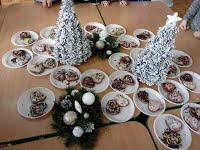 Zajęcia zorganizowały i przeprowadziły: mgr Anna Gurtowska, mgr Małgorzata Tomkowska, mgr Mariola Łasińska. FOTOJASEŁKA 2019Czas oczekiwania na Boże Narodzenie należy do najpiękniejszych w roku. W świąteczny klimat wprowadziły wszystkich przygotowane przez uczniów naszej szkoły jasełka Narodziła się Miłość, które odbyły się 20 grudnia 2019 roku. Na uroczystości obecni byli: ksiądz proboszcz Sławomir Detmer, radna gminy pani Ewa Celebucka, radny gminy pan Stanisław Gorczewski, przewodniczący rady rodziców pan Piotr Tatkowski, pan Bogdan Balcerowicz, rodzice, nauczyciele i pracownicy administracji i obsługi oraz uczniowie naszej szkoły.
          Uczniowie w specjalnie przygotowanych kostiumach oraz w scenografii nawiązującej do Betlejem przedstawili sceny narodzin Jezusa Chrystusa. Był św. Józef, Maryja, Trzej Królowie, pasterze  i aniołowie. Inscenizacja przeplatana była pięknymi kolędami oraz wzruszającymi i głęboko zapadającymi w serca pastorałkami. Sztuka zaprezentowana przez uczniów bardzo  podobała się  zaproszonym gościom i społeczności szkolnej. Nie zabrakło   gromkich braw i wielu miłych słów pod adresem  wszystkich wykonawców.  
           Pani Dyrektor złożyła wszystkim świąteczne życzenia.  Następnie życzenia złożył ks. proboszcz, radna gminy  i przewodniczący rady rodziców. 

Uroczystość przygotowali: mgr Alicja Bejgrowicz, mgr Alicja Kantorska, mgr Emilia Kluskiewicz, mgr Mariola Łasińska, mgr Małgorzata Tomkowska, mgr Sylwester Ziomek. 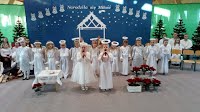 FOTOJASEŁKA 2020 W KOŚCIELEW niedzielę Chrztu Pańskiego uczniowie naszej szkoły zaprezentowali jasełka Narodziła się Miłość w Kościele Parafialnym w Okalewie. Przedstawienie zgromadziło w świątyni wielu parafian.  Uczniowie  wspaniale przybliżyli prawdę o narodzinach Jezusa. Przedstawili historię Maryi i Józefa, którym towarzyszyły Anioły, pastuszkowie i Mędrcy, którzy przybyli oddać pokłon Dzieciątku. Przedstawieniu towarzyszyły piękne kolędy i pastorałki. Na zakończenie serdeczne podziękowanie za przedstawienie i wzruszające przeżycia złożył młodym artystom ksiądz proboszcz Sławomir Detmer.  Wszystkie dzieci otrzymały słodki upominek.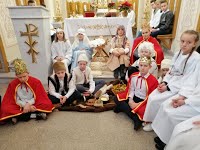 FOTOWYCIECZKA KLAS VII - VIII DO TORUNIADnia 22 stycznia 2020 roku uczniowie  klasy VII i VIII  byli na lodowisku Mentor Sport w Toruniu. Dla wielu uczniów było to doskonalenie umiejętności jazdy na łyżwach,   inni spotkali  się z nią po raz pierwszy w życiu.  Wszyscy uczestnicy dobrze bawili się na lodowej tafli.  Następnie uczniowie pojechali do kina na film Jumanji: Następny poziom.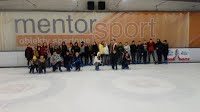 Wszyscy wrócili bardzo zadowoleni.FOTOAPEL -WRĘCZENIE NAGRÓD W KONKURSACH SZKOLNYCH
Dnia 23 stycznia 2020 roku w naszej szkole zostały wręczone nagrody w konkursach, które odbyły się w I semestrze 2019/20 roku.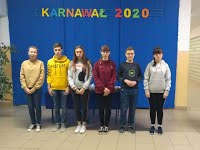 Konkurs Coś z niczego – konkurs na wykonanie zabawki ekologicznej, konkurs dla dzieci oddziałów przedszkolnych i uczniów klas I-VIII-        Kategoria 0 – I·         I miejsce – Wojciech Narodzonek – 0A; Dominik Krawcewicz – 0B ·         wyróżnienie – Paweł Bieńkowski – 0A; Oliwia Jesionek –  0B-        kategoria I – IV·         I miejsce – Maja Sobiech – kl. III; Kornelia Błażejewska – kl. II·         wyróżnienie – Dominika Mazanowska – kl. III-        kategoria V- VIII·         I miejsce – Magdalena Zaborowska – kl. VII; Dominika Klimowska – kl. VIIKonkurs zorganizowały i przeprowadziły: pani mgr  Bernadeta Cieplińska, mgr Maria Daczko.Konkurs plastyczny Dzień z życia misjonarza – konkurs dla uczniów klas I - III·         I miejsce – Eliza Pawłowska – kl. I·         II miejsce – Szymon Barcikowski – kl. I·         III miejsce – Malwina Rutkowska – kl. II      Konkurs zorganizowała i przeprowadziła pani mgr Alicja Kantorska.Szkolne dyktando z języka angielskiego Inaczej piszę – inaczej słyszę - kategoria klas VII – VIII·         I miejsce ex aequo – Zuzanna Grzywińska – kl. VII i Patryk Celebucki – kl. VIII      Konkurs zorganizowała i przeprowadziła pani mgr  Marta Tomaszewska.Konkurs czytelniczy Z panem Kleksem do krainy bajek – konkurs dla uczniów klas IV – V·         I miejsce zdobyła reprezentacja klasy IV – Damian Felton, Rafał Tyburski, Antoni Witkowski, Maciej Kochański      Konkurs zorganizowały i przeprowadziły: pani mgr Alicja Bejgrowicz, mgr Maria Daczko.Konkurs informatyczny Z panem Kleksem do krainy bajek – konkurs dla uczniów klas IV – V·         I miejsce – Julia Wysocka – kl. V      Konkurs zorganizował i przeprowadził pan mgr Jarosław Łasiński.Ozdoba Bożonarodzeniowa – konkurs dla dzieci oddziałów przedszkolnychi uczniów klas I-IIIRównorzędne nagrody otrzymali:·         Wojciech Narodzonek – 0A·         Paulina Piotrowska – 0B·         Julia Tyburska – kl. I·         Igor Formela – kl. II·         Kacper Wrzesiński – kl. III     Konkurs zorganizowały i przeprowadziły: pani mgr  Małgorzata Tomkowska, pani  mgr  Mariola Łasińska, pani mgr Katarzyna Żuchowska, pani mgr Małgorzata Kalinowska, pani Beata Krajewska.Kartka Bożonarodzeniowa dla Kresowian  - konkurs dla dzieci  oddziałów przedszkolnych i uczniów klas I - VIII-        Kategoria 0 – I·         I miejsce - Klaudia Żbikowska – kl. I·         wyróżnienie – Filip Krauza – kl. I-        Kategoria II – IV·         I miejsce - Amelia Murawska – kl. II·         wyróżnienie – Julia Kalinowska -  kl. III-        Kategoria V – VIII·         I miejsce - Natalia Celebucka – kl. VIII·         wyróżnienie – Magdalena Zaborowska – kl. VII       Konkurs zorganizowały i przeprowadziły: pani mgr Alicja Kantorska i pani mgr Emilia KluskiewiczKonkurs matematyczny Z matematyką za pan brat – konkurs dla uczniów klas VI - VIIIZwycięzcami w każdej klasie zostali:·         VIB – Bartłomiej Klonowski·         VII – Magdalena Zaborowska·         VIII – Sandra Dębicka       Konkurs zorganizowały i przeprowadziły: pani mgr  Małgorzata Romanowska i pani  mgr Emilia Kluskiewicz.FOTOXI MIĘDZYSZKOLNYM PRZEGLĄDZIE KOLĘD I PASTORAŁEK W STARORYPINIE RZĄDOWYM              Dnia 24 stycznia 2020 roku dwie uczennice naszej szkoły wzięły udział w XI Międzyszkolnym Przeglądzie Kolęd i Pastorałek w Starorypinie Rządowym. Uczestnicy byli oceniani w dwóch kategoriach wiekowych. 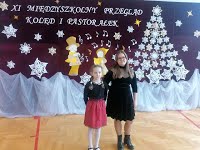 Kategoria -  klasy V – VIII
Alicja Kamieńska uczennica klasy VIA zdobyła III miejsce. Alicja śpiewała  pastorałkę A Jezus czeka w stajence. Uczennicę do konkursu przygotował pan mgr Sylwester Ziomek.Kategoria -  klasy I – IV
Julia Kalinowska uczennica klasy III zdobyła wyróżnienie. Julia śpiewała piosenkę Maleńka miłość. Uczennicę do konkursu przygotowała pani mgr Beata Krajewska.Serdecznie gratulujemy!FOTORODZINNY BAL KARNAWAŁOWY 2020Dnia 25 stycznia 2020 roku  w naszej szkole odbył się Bal Karnawałowy dla uczniów klas I -VIII oraz dzieci z oddziałów przedszkolnych. Na uroczystość przybyli również rodzice uczniów. Tego dnia nasz korytarz  zamienił się w salę balową. Zabawę choinkową rozpoczęły dzieci z oddziałów przedszkolnych, które przygotowały na ten dzień inscenizację pt. Kot w butach. Wystrój, piękne stroje, wspaniała muzyka i tańce zabrały widzów w bajkowy świat. Występ został nagrodzony głośnymi brawami.Następnie rozpoczęła się zabawa taneczna.  Wszyscy w rytm porywającej muzyki tańczyli w parach, osobno lub całą grupą w kółku. Podczas trwania zabawy odbyły się różne quizy i konkursy. Wspólna zabawa  dostarczyła wszystkim wiele radości. W chwilach odpoczynku można było skosztować różnych smakołyków, które zostały przygotowane przez rodziców. Do wszystkich uczniów i dzieci przybył Mikołaj, który wręczył im słodkie podarunki.   Wszyscy bawili się wyśmienicie! Po tak udanej zabawie z radością udali się na długo oczekiwany wypoczynek.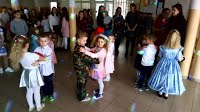 
Życzymy, by wszyscy spędzili ferie zimowe bezpiecznie i wesoło.Wszystkim Rodzicom, którzy przyczynili się do tego, że nasza wspólna zabawa karnawałowa udała się – serdecznie dziękujemy! FOTOZAJĘCIA MUZYCZNE W ODDZIAŁACH PRZEDSZKOLNYCHDnia 17 lutego 2020 roku odbyły się zajęcia integracyjne dla dzieci z oddziałów 0A i 0B, podczas których dzieci poznały instrumenty muzyczne oraz ich podział. Rozwijały wrażliwość i wyobraźnię muzyczną przez słuchanie i granie na instrumentach. Następnie dzieci obejrzały film „W filharmonii”, zapoznając się z pracą muzyków i dyrygenta. Na zakończenie odbył się wspólny koncert w wykonaniu dzieci z obydwu grup z wykorzystaniem instrumentów muzycznych.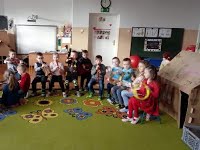 




 FOTOGMINNY KONKURS RECYTATORSKI POEZJI ŚW. JANA PAWŁA II I O ŚW. JANIE PAWLE II W SKRWILNIEDnia 17.02.2020 roku dwie uczennice naszej szkoły brały udział w GMINNYM KONKURSIE RECYTATORSKIM  POEZJI ŚW. JANA PAWŁA II I O ŚW. JANIE PAWLE II, który odbył się w Zespole Szkół w Skrwilnie.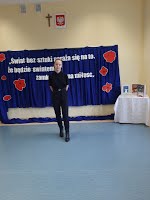 Natalia Celebucka uczennica klasy VII zdobyła I miejsce. Uczennicę przygotowała do konkursu pani Beata Serwatko.Dominika Meller uczennica klasy VIA zdobyła II miejsce. Uczennicę przygotowała do konkursu pani Alicja Bejgrowicz.Uczennicom i nauczycielom serdecznie gratulujemy! FOTOAkcja profilaktyczna „Rozbłyśnij rozsądkiem - załóż odblask”Dnia 18 lutego 2020 roku w naszej szkole odbyło się spotkanie dzieci oddziałów przedszkolnych i uczniów klas I-VIII z policjantem z Komendy Powiatowej Policji  w Rypinie oraz z ratownikiem medycznym. Spotkanie odbyło się w ramach akcji Rozbłyśnij rozsądkiem – załóż odblask. Prowadzący omówili zasady bezpiecznego poruszania się po drogach oraz przekazali uczniom  elementy odblaskowe. Poinformowali, jak ważne jest ich używanie. Podczas spotkania uczniom został  udzielony instruktaż  pierwszej pomocy przedmedycznej z wykorzystaniem defibrylatora. Dorośli skorzystali z symulatora dachowania. Prowadzący zwrócili uwagę, jak ważne jest zapinanie pasów w czasie jazdy.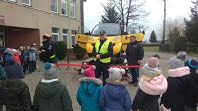 Była to cenna lekcja dla wszystkich uczestników spotkania.  FOTOKONKURSY PRZEDMIOTOWE ORGANIZOWANE PRZEZ KUJAWSKO-POMORSKIEGO KURATORA OŚWIATY W BYDGOSZCZY DLA UCZNIÓW KLAS IV-VIII SZKÓŁ PODSTAWOWYCH W ROKU SZKOLNYM 2019/2020               Uczniowie naszej szkoły brali udział w konkursach przedmiotowych organizowanych przez Kujawsko-Pomorskiego Kuratora Oświaty w Bydgoszczy. 
Uczniowie doskonale poradzili sobie z wyzwaniami trzech etapów konkursowych: szkolnego, rejonowego oraz wojewódzkiego.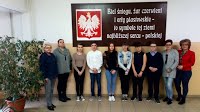 W Konkursie Przedmiotowym z Języka Polskiego organizowanym przez Kujawsko-Pomorskiego Kuratora Oświaty w Bydgoszczy:-        Uczennica  klasy VII  - Olga Włodowska została laureatką.   Uczennicę do konkursu przygotowała pani mgr Beata Serwatko.W Konkursie Przedmiotowym z  Historii organizowanym przez Kujawsko-Pomorskiego Kuratora Oświaty w Bydgoszczy:-        Uczeń klasy VII  - Paweł Tatkowski został laureatem. Ucznia do konkursu przygotowała pani mgr Beata Bartnikowska.W Konkursie Przedmiotowym z Języka  Rosyjskiego organizowanym przez Kujawsko-Pomorskiego Kuratora Oświaty w Bydgoszczy:-        Magdalena Zaborowska zdobyła tytuł finalisty,
-        Konrad Majewski zdobył tytuł finalisty,
-        Łucja Palińska zdobyła tytuł finalisty,
-        Sandra Dębicka zdobyła tytuł finalisty. Uczniów do konkursu przygotowała pani mgr Maria Daczko.Zajęcie czołowych miejsc w tak prestiżowych konkursach przedmiotowych to wielkie wyróżnienie. Serdecznie gratulujemy uczniom i uczącym ich nauczycielom. 
 FOTOI SZKOLNY TURNIEJ BADMINTONA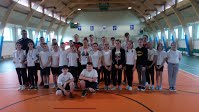                      W dniu 11 marca 2020 roku w Szkole Podstawowej w Okalewie odbył się I Szkolny Turniej Badmintona.  Do  rywalizacji przystąpiło 12 chłopców i 12 dziewcząt z klas IV - VIII.  Uczniowie rywalizowali w dwóch kategoriach i zajęli następujące miejsca:

kategoria dziewcząt:I miejsce - Maja Cielicka  klasa VIBII miejsce - Sandra Szymańska klasa VII
III miejsce - Julia Sadowska klasa VIBkategoria chłopców:
I miejsce - Konrad Majewski klasa VIII
II miejsce - Jakub Nowiński klasa VIII
III miejsce - Kacper Szmejter klasa VIIITurniej zorganizowali i przeprowadzili pani mgr Emilia Kluskiewicz i pan mgr Jarosław Łasiński. FOTOZAKOŃCZENIE ROKU SZKOLNEGO 2019/2020             Dnia 26 czerwca 2020 r. w  Szkole Podstawowej w Okalewie odbyło się zgodnie z planem zakończenie roku szkolnego 2019/2020. W tym roku szkolnym wydarzenie miało bardzo specyficzny charakter, który był  związany z obecną sytuacją epidemiologiczną. Społeczność uczniowska, rodzice i goście zachowali środki ostrożności dotyczące przebywania w przestrzeniach publicznych.
Dzieci z oddziałów przedszkolnych otrzymały pamiątkowe dyplomy. Uczniowie klas I-VII w wyznaczonych godzinach odbierali  świadectwa w sali lekcyjnej bezpośrednio od wychowawcy klasy. Uczniowie z najwyższymi osiągnięciami edukacyjnymi i frekwencją otrzymali nagrody książkowe. 
W sali gimnastycznej o godzinie 12.00 w pięknej dekoracji odbyła się krótka, ale bardzo uroczysta akademia dla uczniów klasy VIII, którą rozpoczęła Pani Alicja Bejgrowicz. Honorowymi gośćmi uroczystości byli: Wójt Gminy Skrwilno - Pan Kolczyński Dariusz, Zarząd Rady Rodziców w składzie: Przewodniczący - Pan Tatkowski Piotr, Sekretarz - Pani Jeżewska Hanna, Skarbnik - Pani Zakrzewska Tina oraz rodzice uczniów klasy VIII. Uczniowie okolicznościowymi słowami za podejmowany trud w ich edukację i wychowanie podziękowali i pożegnali swoją wychowawczynię - Panią Daczko Marię oraz innych nauczycieli i pracowników szkoły. 
Podczas uroczystości uczniowi  klasy VIII - Konradowi Majewskiemu  za najwyższe osiągnięcia w nauce i sporcie oraz wzorowe zachowanie została wręczona Nagroda Wójta.  
Uczniami klasy VIII, których wyróżniono za najwyższe średnie ocen nagrodą książkową ufundowaną przez  Radę Rodziców byli :Majewski Konrad (średnia ocen: 5,11), Dębicka Sandra (średnia ocen: 5,00), Palińska Łucja  (średnia ocen: 4,94), Celebucka Natalia (średnia ocen: 4,89), Kluskiewicz Kacper (średnia ocen: 4,89), Żbikowska Weronika (średnia ocen: 4,78).
Szkoła Podstawowa w Okalewie dzięki dodatkowej pracy nauczycieli z uczniami,  własnej uczniów i przy wsparciu rodziców może się poszczycić laureatami i finalistami przedmiotowych konkursów Kujawsko-Pomorskiego Kuratora Oświaty. Wręczenie laureatom statuetek Kujawsko-Pomorskiego Kuratora Oświaty i Nagród Dyrektora odbyło się także podczas uroczystości zakończenia roku szkolnego 2019/2020.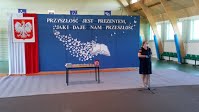 Do grupy tej należą następujący uczniowie:laureatka konkursu z języka polskiego - Olga Weronika Włodowska - uczennica klasy VII, uczennicę do konkursu przygotowała Pani  Serwatko Beatalaureat  konkursu z historii - Tatkowski Paweł - uczeń klasy VII, ucznia do konkursu przygotowała Pani Bartnikowska Beata finalista konkursu z języka rosyjskiego - Majewski Konrad - uczeń klasy VIIIfinalista konkursu z języka rosyjskiego - Palińska Łucja - uczennica klasy VIIIfinalista konkursu z języka rosyjskiego - Dębicka Sandra - uczennica klasy VIII finalista konkursu z języka rosyjskiego - Zaborowska Magdalena - uczennica klasy VII, uczniów do konkursu przygotowała Pani Daczko Maria.Rodzice uczniów klasy VIII, których dzieci wzorowo  zachowywali się  w czasie 8-letniego pobytu w szkole otrzymali listy gratulacyjne. 
Pani Alicja Bejgrowicz podziękowała wszystkim podmiotom szkoły za systematyczną, ciężką całoroczną pracę i życzyła dobrego i bezpiecznego wypoczynku.Informację przekazuje - Bernadeta Cieplińska -  Dyrektor Szkoły. FOTO  